.fE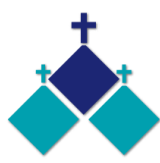 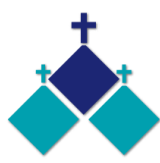 	22th SUNDAY OF ORDINARY TIME 	YEAR C		27 & 28 August 2022SOCIAL PARISH DINNER     Wednesday 14th September, 6.00PMThe next Social Dinner will be at Glengala Hotel, 214 Glengala Rd, West Sunshine. If anyone needs a lift please contact Joyce.….RSVP Joyce on 0424 982 242 by Monday 12th September.SAVE THE DATE			Sunday 9 October Father Barry reached his Golden Jubilee, 50th year anniversary in the Priesthood and celebrated his 75th birthday. See flyer/noticeboard for more details.ANNUAL APPEAL for CATHOLICCARE VICTORIAToday is the CatholicCare Victoria Sunday Appeal.  Your support and generosity will help people when they are at their most broken. Donate using the appeal envelope available or online at www.catholiccarevic.org.au or call (03) 9287 5513. PRIEST RETIREMENT FOUNDATIONNext weekend, 4th September is Father’s Day. The annual collection for sick and retired priests will be held at all Masses. Please give generously.to support those who have supported us.St Theresa’s Parish is committed to the safety of children, young people and vulnerable adults22ND Sunday of Ordinary TimeMASSES THIS WEEK ST THERESA’SDrummartin St, Albion  9.00am  Friday10.30am SundayMOTHER OF GODBlanche St, Ardeer10.00am Wednesday (Pol)  9.00am Thursday  6.00pm Friday  (Polish)   5.30pm Saturday 10.15am Sunday  (Polish)QUEEN OF HEAVENHolt St, Ardeer   9.00am Wednesday  9.00am Sunday CHRIST’S CATHOLIC COMMUNITYPrayer Group meets every Thursday, 7.00 - 8.30pm, at Queen of Heaven Church.    All are welcomeCUPPA AFTER MASSJoin us next weekend 3/4 September after each Mass for a cuppa and a chat. Why not take this opportunity to enjoy the company of your fellow parishioners, and get to know one another better?  Please bring a plate to share.AUSTRALIAN CATHOLICS MAGAZINESpring Edition. Media – Harnessing the power of communication. Pick up your FREE copy today.MONEY BANKED THIS WEEKThanksgiving $603        COUNTERS     4 September                      Team 4:     J Camilleri, M Buhagiar, J ZammitFEAST DAYS THIS WEEKSt Augustine, 28 AugustThe Passion of St John the Baptist, 29 AugustSt Gregory the Great, 3 SeptemberREADINGS          Today                                 Next WeekSirach 3.17-20, 28-29                    Wisdom9.13-18Ps 68.3-4, 5-6a, 9-10 R10             Ps 90.3-4,5-6,12-13,14+17 R.1Hebrews 12.18-19, 22-24a            Philemon 9b-10,12-17Luke 14.1,7-14                               Luke14.25-33